Дидактическое пособие «ЧЕБУРАШКА»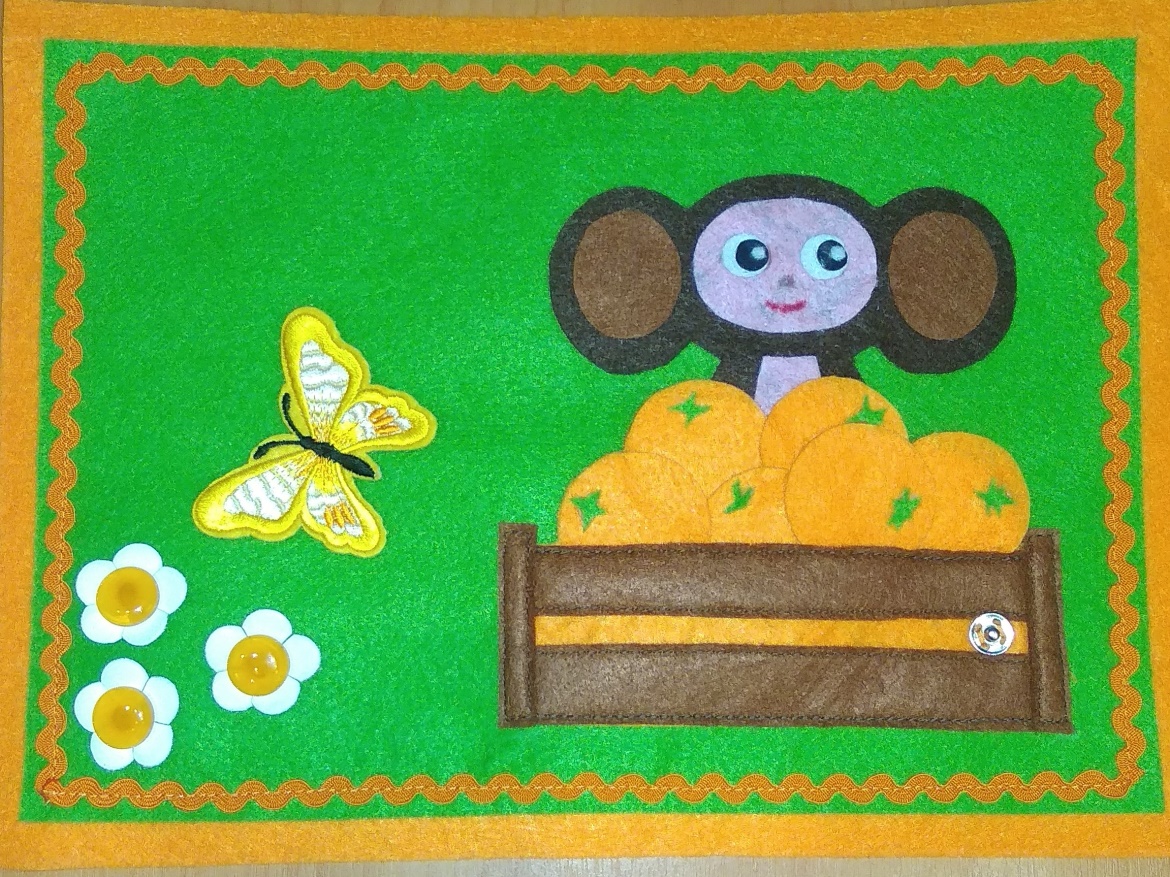 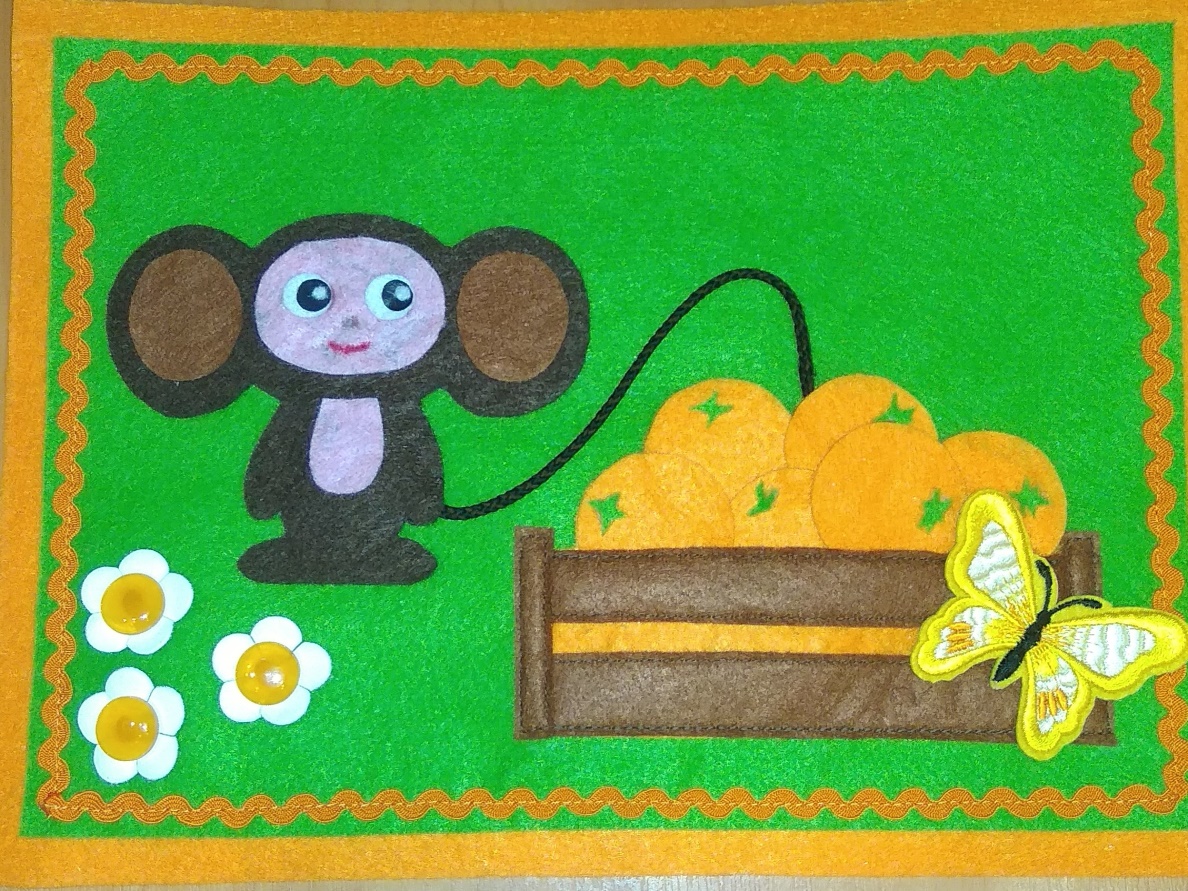 1 вариант «Кто? Что?»Цель: активизация предметного словаря (на примере сказки Эдуарда Успенского «Крокодил Гена и его друзья»).Ход игры.Педагог предлагает детям посмотреть на картинку и сказать, кого они на ней видят (Чебурашку, бабочку)? Что еще есть на картинке (цветок, ящик, апельсины)?2 вариант «Покажи»Цель: развитие фонематического восприятия.Ход игры. Педагог предлагает ребенку показать предметы с заданным звуком [Ч] (Чебурашка, бабочка).3 вариант «Место звука в слове»Цель: формирование умения определять место звука в слове.Ход игры.Педагог предлагает ответить ребенку на вопрос : «Где ты слышишь звук [Ч] ([Р], [Ц], [Щ] и др.) в слове Чебурашка ( бабочка, цветок, ящик и т.д.)4 вариант «Где бабочка?»Цель: формирование умения ориентироваться в пространстве, расширение предметного и глагольного словаря.Ход игры. Педагог, перемещая бабочку по полю, просит ответить ребенка на вопрос «Где находится бабочка?» Ребенок дает полные ответы: «Бабочка находится слева от Чебурашки. Бабочка выглядывает из-за Чебурашки. Бабочка пролетает над Чебурашкой.» И т.д.